GREENFAITH IDEAS FOR THE NEW YEARHere are some ideas for actions you can take in the areas of waste and toxins. The actions are divided into small steps and big impact steps just as a guideline.Waste 	 Small Steps 	Big Impact Steps 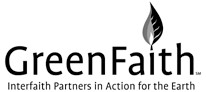 Toxins 	 Small Steps 	Big Impact Steps 